-
Bitte ausdrucken, ausfüllen, unterschreiben, einscannen und per E-Mail an den BZV Rheinbach senden. < info@bzv-rheinbach.de >
Die Bankbestätigung über die eingezahlte Kursgebühr ist gleichzeitig die Bestätigung Ihrer Teilnahmeberechtigung.
Als Plattform für die Kommunikation untereinander nutzen wir „WhatsApp“. Aus diesem Grund müssen wir auf die Bekanntgabe der Mobiltelefonnummer bestehen!
-
Bitte ausdrucken, ausfüllen, unterschreiben, einscannen und per E-Mail an den BZV Rheinbach senden. < info@bzv-rheinbach.de >
Die Bankbestätigung über die eingezahlte Kursgebühr ist gleichzeitig die Bestätigung Ihrer Teilnahmeberechtigung.
Als Plattform für die Kommunikation untereinander nutzen wir „WhatsApp“. Aus diesem Grund müssen wir auf die Bekanntgabe der Mobiltelefonnummer bestehen!
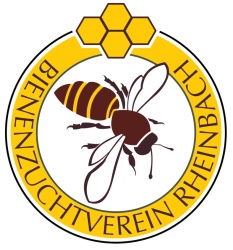 Bienenzuchtverein RheinbachDr. Peter Heuschen, 1. VorsitzenderWißfeldstraße 18
53340 MeckenheimE-Mail:  info@bzv-rheinbach.de E-Mail:  info@bzv-rheinbach.de E-Mail:  info@bzv-rheinbach.de Anmeldung zum Neuimkerkurs – NIK 2024
mit integriertem Honiglehrgang es BZV RheinbachKursgebühr: € 180,- / für das 2. Familienmitglied: € 155,- / für jedes weitere: € 130,-Hiermit melde/n ich mich/wir uns verbindlich zum Neuimkerlehrgang 2024 des BZV Rheinbach an. Die Kursgebühr wird innerhalb der nächsten 8 Tage überwiesen. 

Bei mehr als 2 anzumeldenden Familienmitgliedern benutzen Sie bitte ein 2. FormblattEine Teilnahmebescheinigung erhalten am Ende des Lehrgangs alle die Teilnehmer, die dem NIK erfolgreich beigewohnt haben (Besuch von mind 90% der Therorie- + Praxismodule). Zeitlich nicht passende Kursteile können ggf. bei einem anderen Verein im Verbund, nichtpas-sende Praxistage durch Tausch der Kleingruppe absolviert werden.Den übrigen Teilnehmern werden die besuchten Kursteile (Module) bescheinigt.Der BZV Rheinbach bietet seinen Kursteilnehmern zudem die Möglichkeit, verpasste Kursteile im Folgejahr nachzuholen um danach ebenfalls ein Teilnahme-Zertifikat zu erhalten.Die Kursdaten sind zusammen mit der Lehrgangsbeschreibung veröffentlicht.Die Bankbestätigung über die eingezahlte Kursgebühr ist gleichzeitig die Bestätigung der Teilnahmeberechtigung.Bienenzuchtverein Rheinbach   -   IBAN:  DE27 3706 9627 0410 7740 11Im Falle der Absage des Lehrgangs aufgrund zu geringer Teilnehmerzahl wird der Betrag zurückerstattet.